COMMISSION DES OFFICIELS DU QUEBECFEUILLE D’EXPERIENCE – NIVEAU 1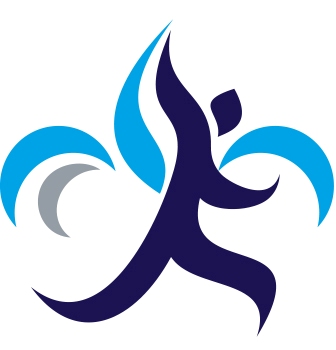 NOM : 							PRENOM : DISCIPLINESTACHESNOM DE LA COMPETITIONDATE/LIEUSIGNATURE JUGE CHEF OU ARBITREPISTE : 1PISTE : 2VERTICAUXHORIZONTAUXLANCERS